    PLUMBING PERMIT APPLICATION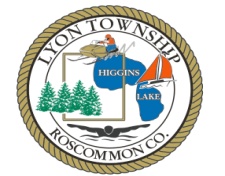 LYON TOWNSHIP7851 West Higgins Lake Drive PO Box 48Higgins Lake, MI 48627-0048Phone (989)821-9694 Fax (989)821-5118www.lyontownship.org						   FEE   	 NBR   	     TOTAL
Administration Fee				25.00       1          $25.00
New Single Family Residence Up to 3 inspections.…………………..……….......$150.00  	 ………  	    ………….Modular, Doublewide, Mobile Home….……….50.00   ………   	    ………….Basic Permit Fee.………………………………………...50.00  	 ………   	    ………….Fixtures, Water Connected Appliance or Device………………….………….……….6.00  	 ………   	    ………….Water Distribution System.……………………………6.00   ………  	    ………….Sewers-san/storm or comb…………………………10.00   	………  	    ..………..Water Service Pipe – each unit……………….…….6.00   	………        ………….      Floor Drains, Special Drains, Sumpsand Ejectors…………………………………………….…..6.00   ………        ………….Stacks, Soil, Waste, Vent,Or Conductors……………………………………………….3.00   ………        ………….Inspections:  Final, Additional,Or Re-Inspection…………….…………………………...50.00  ………	   .…………Insp. Sale of Home/Insurance……….……………..40.00  ………        …………..Administration fee for workstarted before permit is secured………………… $75.00                  ………… TOTAL AMOUNT DUE     $______________ Ck. #________ Cash _______ Date _________ Validation _________EXPIRATION OF PERMIT:  A permit shall expire one (1) year after issuance.  At that time it may beRenewed for an additional year by request and paying the base permit fee for any additional work orInspections needed.  If work for which a permit is issued is not started within six (6) months of the date of permit issuance or if work is abandoned for a period of six (6) months, then the permit shall lapse andCease to be in effect.  CANCELLED PERMITS CANNOT BE REINSTATED.Owner’s Name____________________________________Job Address_______________________________________Property ID # 72-007-_________-__________-___________Owner’s Mailing Address:Street____________________________________________________City, State________________________________________________Zip Code____________________Phone Nbr_____________________I Hereby Certify the Plumbing work described on the application shall be installed by myself in my single familydwelling in which I am living or about to occupy.  I also agreeto conform to all applicable laws of The State of Michigan.Homeowner’s Signature__________________________________Date__________________ Phone Nbr_______________________Section 23a of the State Construction Code act of 1972, Act 230 of the public acts of 1972,being section MCL 125.1523A of the Michigan complied laws, prohibits a person from conspiring to circumvent the licensing requirements of this state relating to persons who perform workon a residential building or a residential structure.  Violators of section 23a are subject to civil fines.Contractor’s Name_______________________________________Address________________________________________________Phone Nbr______________________________________________Workers Comp. Ins. Carrier________________________________Federal Employer I.D. Nbr_________________________________MESC Employer Nbr______________________________________License Nbr_______________________ Expiration Date_________Contractor’s Signature_____________________________________